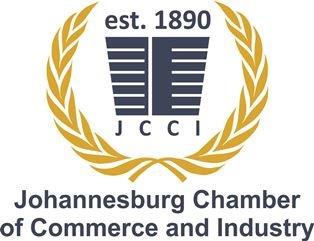 This document is also available on our website www.jcci.co.za CERTIFICATION  OF  OTHER  DOCUMENTATIONONLY FOR EXPORT RELATED DOCUMENTSThe Chamber is regularly requested to certify invoices, packing lists, Veterinary Health Certificates, Halaal Certificates, Certificates of Fumigation etc.   The applicant is required to submit the original document for certification and one copy for retention by the Chamber.  In the case of a certificate that has already been  issued by another authority you will be supplied with a Chamber letter for DIRCO (Department: International Relations and Cooperation) and the Embassies.Unless the Chamber is in possession of the following documents, no documentation for certification will be accepted:Combined Letter of Authority/Formal UndertakingAffidavit covering documentation to be certified.The following documents will not be certified: Documentation containing negative statements of origin, or reference to a political boycott clause.Agency Agreements.Documents containing statements as to “100% national origin” or “pure national origin”Documentation in the name of a third party.Transport documentation  e.g. bill of lading, airway bill, road consignment notes etc.Documentation in other languages.Should any Letter of Credit call for the certification of such documents, the exporter will have no other recourse other than to have the L/C amended. Cost: R94-00 (Chamber members) or R257-00 (non-Chamber members) for first 10 pages, thereafter R3-00 per additional page.COMBINEDLETTER OF  AUTHORITY/FORMAL UNDERTAKINGTo be COPIED on the EXPORT Company’s ORIGINAL letterheadTO:  Johannesburg Chamber of Commerce and Industry Private Bag 342006FORMAL UNDERTAKINGIn consideration of the Johannesburg Chamber of Commerce and Industry from time to time granting or certifying Certificates of Origin or other documents, I/we hereby agree to accept and be bound by the Standard Rules for the issue of Certificates of Origin etc. in force at the time of certification, and further that I/we will at all times keep the issuing body and its officials indemnified against claims or any demands whatsoever which may at any time be made against them, or any of them by reason of any fault, defect, omission or inaccuracy in the content of the Certificates or other documents, or in the manner of their issue, this indemnity being subject to all statutory provisions to the contrary.Signature:						Position in Export Company:Name: (please print)					Date:TO BE SIGNED ONLY BY THE MOST SENIOR PERSON IN THE EXPORT COMPANY e.g. DIRECTORS/CEO/MEMBERSLETTER OF AUTHORITYThe following person(s) has/have been nominated by the company as signatories of Affidavits relating to the issue by the Johannesburg Chamber of Commerce and Industry  of Certificates of Origin as well as certification of other documents.This letter supersedes any authorization granted previously to any other person(s), which has been lodged with yourselves.Signature:						Position in Export Company:Name: (please print)					Date: TO BE SIGNED ONLY BY THE MOST SENIOR PERSON IN THE EXPORT COMPANY e.g. DIRECTORS/CEO/MEMBERSTo be COPIED on the EXPORT Company’s ORIGINAL letterheadA F F I D A V I TI,    (insert nominees full names),   the undersigned, do hereby make oath and say that:I am  (nominee’s designation) of (authorized company’s name) and that I am duly authorized to make this statement.The information relating to (PLEASE NAME THE DOCUMENT)  as per the attached copy (please supply the Chamber with a copy) is, within my personal knowledge, true and correct.NOMINEE’S  SIGNATUREThus done and signed at Johannesburg on this the       day of              2018   Commissioner of OathsNAMEDESIGNATIONSPECIMEN SIGNATURE